Strana 1 z 1cernex	OBJEDNÁVKA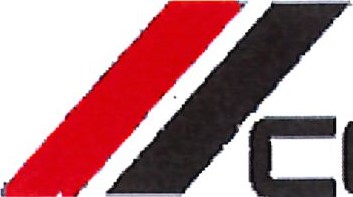 číslo : 4503894754Číslo objednávky musí být uvedeno na faktuřePoložky objednávky: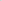 Ke každé faktuře musí být přiložena kopie dodacího listu. Bez tohoto dokumentu Vám bude faktura vrácena. Dodavatel přijetím objednávky potvrzuje, že jeho pracovníci se řídí pravidly BOZP dle cemex.cz/safety-annex.aspx a pravidly obchodního jednání dle cemex.cz/antikorupcni-prohlaseni.aspx.CEMEX Czech Republic, s.r.o., Laurinova 2800/4, 155 OO Praha 5 - Stodůlky, ICO 27892638, VAT ID CZ27892638Dodavatel: NázevIČODič Adresae-mailZdravotní ústav se sídlem v Ústí na71009361CZ71009361Moskevská 15400 01 Ústí nad Labem 1 miloslava.radostova@zuusti.czOdběratel:NázevIČODIČDatum vystavení e-mailCEMEX Sand, k.s.47906201CZ47906201 05.11 .2018 marketa.skrabalova@cemex.comAdresa dodání	Lom BílkoviceCZ-257 26 DIVIŠOVDatum dodání	30.11.2018Splatnost	splatnost 30 dnůFakturu zašlete pouze elektronicky na adresu cze.faktury@cemex.com.Uvádějte prosím vždy ČÍSLO OBJEDNÁVKY na Vaši fakturu. Faktury bez uvedeného čísla objednávky nevložíme do zpracování v našem účetním programu a nebudou Vám proplaceny.Adresa dodání	Lom BílkoviceCZ-257 26 DIVIŠOVDatum dodání	30.11.2018Splatnost	splatnost 30 dnůFakturu zašlete pouze elektronicky na adresu cze.faktury@cemex.com.Uvádějte prosím vždy ČÍSLO OBJEDNÁVKY na Vaši fakturu. Faktury bez uvedeného čísla objednávky nevložíme do zpracování v našem účetním programu a nebudou Vám proplaceny.Adresa dodání	Lom BílkoviceCZ-257 26 DIVIŠOVDatum dodání	30.11.2018Splatnost	splatnost 30 dnůFakturu zašlete pouze elektronicky na adresu cze.faktury@cemex.com.Uvádějte prosím vždy ČÍSLO OBJEDNÁVKY na Vaši fakturu. Faktury bez uvedeného čísla objednávky nevložíme do zpracování v našem účetním programu a nebudou Vám proplaceny.Adresa dodání	Lom BílkoviceCZ-257 26 DIVIŠOVDatum dodání	30.11.2018Splatnost	splatnost 30 dnůFakturu zašlete pouze elektronicky na adresu cze.faktury@cemex.com.Uvádějte prosím vždy ČÍSLO OBJEDNÁVKY na Vaši fakturu. Faktury bez uvedeného čísla objednávky nevložíme do zpracování v našem účetním programu a nebudou Vám proplaceny.Adresa dodání	Lom BílkoviceCZ-257 26 DIVIŠOVDatum dodání	30.11.2018Splatnost	splatnost 30 dnůFakturu zašlete pouze elektronicky na adresu cze.faktury@cemex.com.Uvádějte prosím vždy ČÍSLO OBJEDNÁVKY na Vaši fakturu. Faktury bez uvedeného čísla objednávky nevložíme do zpracování v našem účetním programu a nebudou Vám proplaceny.Adresa dodání	Lom BílkoviceCZ-257 26 DIVIŠOVDatum dodání	30.11.2018Splatnost	splatnost 30 dnůFakturu zašlete pouze elektronicky na adresu cze.faktury@cemex.com.Uvádějte prosím vždy ČÍSLO OBJEDNÁVKY na Vaši fakturu. Faktury bez uvedeného čísla objednávky nevložíme do zpracování v našem účetním programu a nebudou Vám proplaceny.Adresa dodání	Lom BílkoviceCZ-257 26 DIVIŠOVDatum dodání	30.11.2018Splatnost	splatnost 30 dnůFakturu zašlete pouze elektronicky na adresu cze.faktury@cemex.com.Uvádějte prosím vždy ČÍSLO OBJEDNÁVKY na Vaši fakturu. Faktury bez uvedeného čísla objednávky nevložíme do zpracování v našem účetním programu a nebudou Vám proplaceny.Pol MateriálPo is	Množství	MJ	Množství	MJ	Cena	CZK	Částka	Cena	CZK	Částka10Měření hluku	1 ,ooo	KS	80.050,00 / KS	80.050,00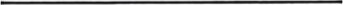 	Celkem cena bez DPH	80.050,00	1 ,ooo	KS	80.050,00 / KS	80.050,00	Celkem cena bez DPH	80.050,00	1 ,ooo	KS	80.050,00 / KS	80.050,00	Celkem cena bez DPH	80.050,00	1 ,ooo	KS	80.050,00 / KS	80.050,00	Celkem cena bez DPH	80.050,00